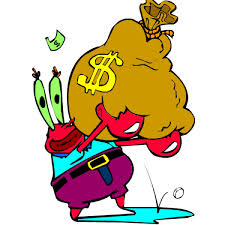 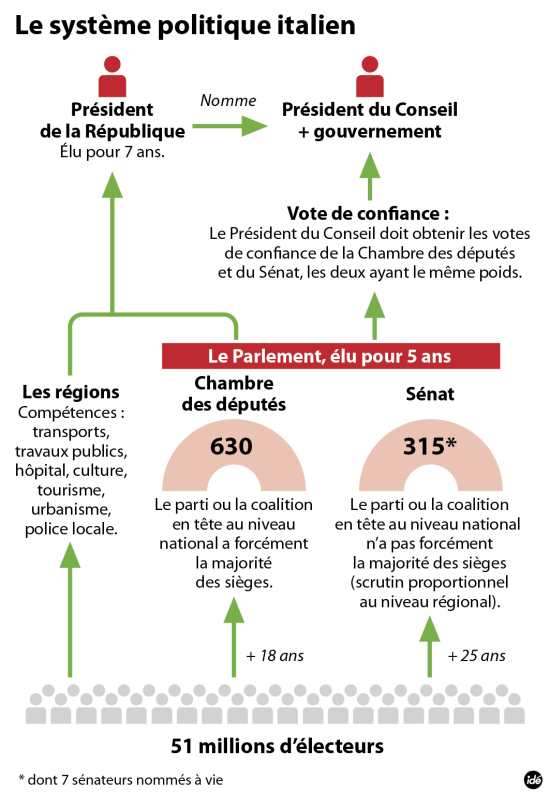 coutumes matrimonialestechnologie art 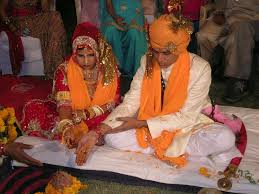 nourriture 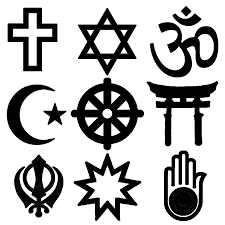 religion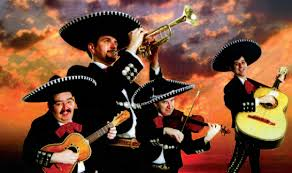 systèmes économiques 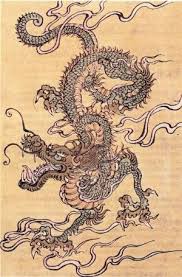 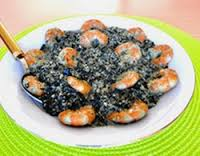 systèmes politiquesmodèles de parenté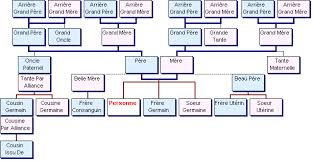 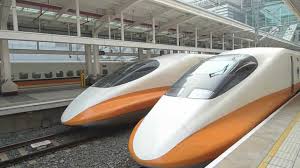 